Kurz Trénink pamětiNa shledaní se budeme těšit za hezkého počasí v altánku nebo v klubu seniorů. Prosím všechny, aby si vždy vzali roušku.Termíny kurzu na tento měsíc jsou:                                   10.6. od 10:00                                   17.6. od 10:00                                    24.6. od 10:00Protože máme omezený počet osob v kurzu, prosím Vás o nahlášení do ÚTERÝ 9.6. v kanceláři nebo na čísle 770 111 460.Děkuji za pochopení 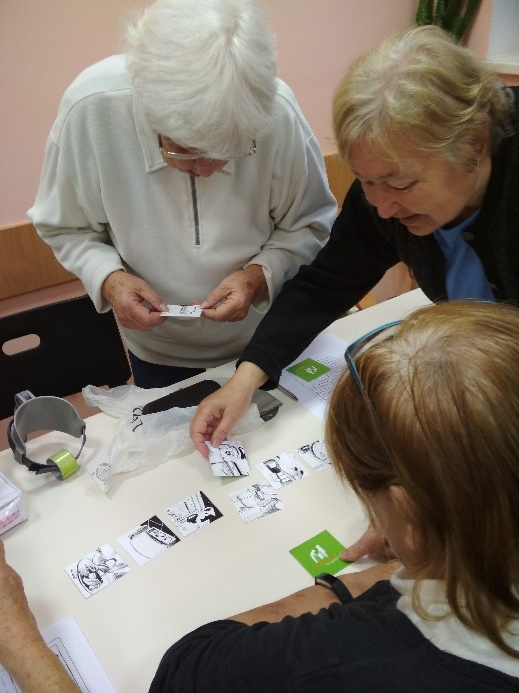 